وزارة التعليم العالي والبحث العلمي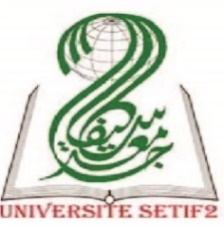 جامعة محمد لمين دباغين سطيف2 كلية العلوم الإنسانية والاجتماعيةمخبر علوم الأنشطة البدنية الرياضية والصحة العموميةاستمارة المشاركةالملتقى الوطني الثاني الموسوم ب: " العنف في الرياضة التنافسية الجزائرية "استمارة المشاركةاسم ولقب المتدخل:...................................................................الرتبة العلمية:..............................................................التخصص:..............................................المؤسسة الجامعية:....................................................................الكلية/المعهد /القسم:..................................................................................................................الهاتف:.......................................................................................البريد الالكتروني: ..........................................................................................................................محور المداخلة: المحور .............................................................عنوان المداخلة: ............................................................................................................................ملخص المداخلة: ....................................................................................................................................................................................................................................................................................................................................................................................................................................................................................................................................................................................................................................................................................................................................................................................................................................................................................................................................................................................................................................................................................................................................................................................................................................................................................................................................................................................................................................................................................................................................................................................................................................................................................................................................................................................................................................................................................................................................................................................................................................................................................................................................................................................................................................................................................................................................................................................................................................................................................................................................................................................................................................................................................................................................................................................................................................................................................................................................................................................................................................................................................................................................................................................................................................................................................................................................................................................................................................................................................................................................................................................................................................................................................................................................................................................................................................................................................................................................................................................................................................................................................................................................................................................................................................................................................................................................................................................................................................................................................................................................................................................................................................................................................................................................................................................................................................................................................................................................................................................الكلمات المفتاحية: ................................./........................................./................................../...................................................../...................................................